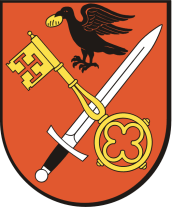 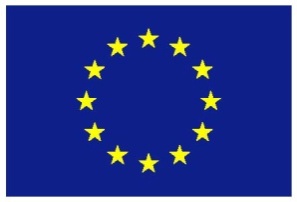 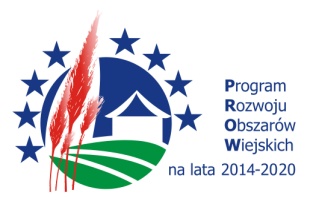 Projekt współfinansowany ze środków Europejskiego Funduszu Rolnego w ramach Programu Rozwoju Obszarów Wiejskich na lata 2014-2020Załącznik nr 2 do zapytania ofertowego.OŚWIADCZENIEO BRAKU POWIAZAŃ OSOBOWYCH LUB KAPITAŁOWYCH Z ZAMAWIAJĄCYMOświadczam, iż składając ofertę na „Pełnienie nadzoru inwestorskiego” na zadaniu pn . „Przebudowa drogi gminnej nr 100159L od km 4+102 do km 5+402   w miejscowości Ludwinów i Nowa Bordziłówka” w systemie zaprojektuj i wybudujnie jestem powiązany kapitałowo ani osobowo z Zamawiającym: Gmina Leśna Podlaska.Przez powiązania kapitałowe lub osobowe rozumie się wzajemne powiązania między Zamawiającym lub osobami upoważnionymi do zaciągania zobowiązań w imieniu zamawiającego lub osobami wykonującymi w imieniu Zamawiającego czynności związane 
z przygotowaniem i przeprowadzeniem procedury wyboru wykonawcy, a wykonawcą, polegające w szczególności na:uczestniczeniu w spółce jako wspólnik spółki cywilnej lub spółki osobowej;posiadaniu co najmniej 10% udziałów lub akcji;pełnieniu funkcji członka organu nadzorczego lub zarządzającego, prokurenta, pełnomocnika;pozostawaniu w związku małżeńskim, w stosunku pokrewieństwa lub powinowactwa w linii prostej;pozostawaniu z wykonawcą w takim stosunku prawnym lub faktycznym, że może to budzić uzasadnione wątpliwości co do bezstronności osób........................................, dnia .......................……….....................…..………………Pieczęć i podpisy osób upoważnionych  
do składania oświadczeń woli w imieniu Wykonawcy